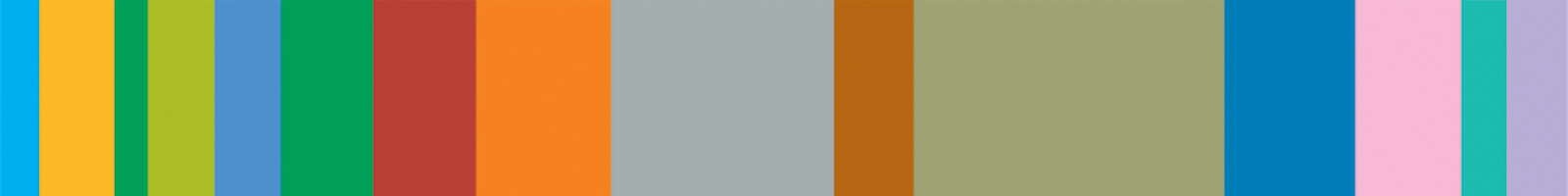 Title:			Domestic Abuse and Violence and Mental HealthDescription:	This training will explore the dynamics between Domestic Abuse and Violence and how living with Domestic Abuse and Violence effects victims’ mental health.  You will learn how mental health can be used by an abuser and how to work with victims and survivors with a Trauma Informed Approach. Objectives: 		To provide learners with knowledge and skills required when supporting victims of Domestic Abuse and Violence who have additional mental health needs. Describe the characteristics of a number of mental health issuesEvaluate the effects of mental health on victims of Domestic Abuse and ViolenceExplain the dynamics between Domestic Abuse and Violence and mental healthList ways mental health can be used by an abuserRecognise the need for a Trauma Informed Approach to supporting individualsAudience:	This course is for anyone interested in developing their awareness of Domestic Abuse and Violence and Mental HealthCourses:Venue: 		Via Zoom (Link will be sent once enrolled on the course)Facilitator:	FortalicePrice:			No ChargeBooking Info:	For the Bolton Council staff, please book your place via Oracle self-service. All other delegates, please use this link to complete a nomination form. Alternatively scan the QR code belowCancellation:	To cancel your place, please notify the Learning and Development Team on 01204 337600 or email learninganddevelopment@bolton.gov.uk  You must cancel your place at least 2 weeks prior to the course date, otherwise the following charges will apply- 2 weeks or more – No Charge	1-2 weeks prior -   £25.00The week of the training course Full Cost  Non-attendance Full CostIMPORTANT -If your course is free of charge and you cancel within 2 weeks or do not attend, you will be charged £25.00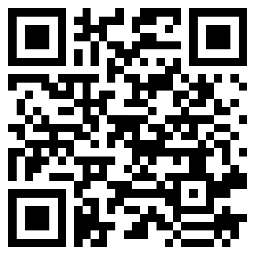 DatesTimes27 September 202210.00am – 12.30pm17 November 20222.00pm – 4.30pm16 January 202310.00am – 12.30pm15 February 20232.00pm – 4.30pm